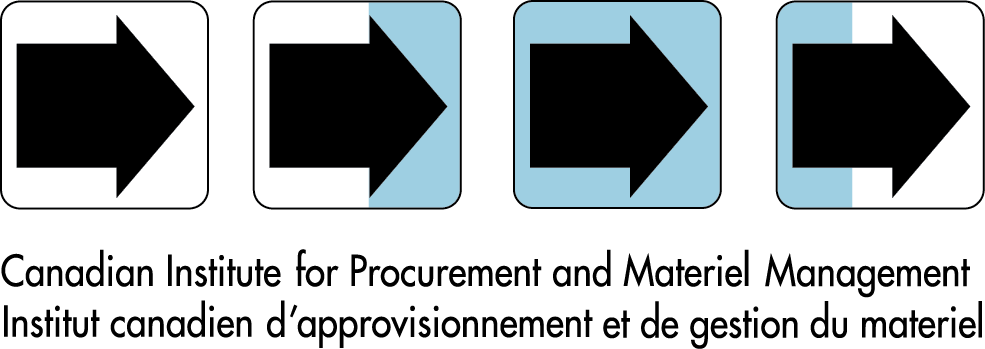 CIPMM MENTORSHIP PROGRAMPROGRAMME DE MENTORAT DE L’ICAGMFinal details of our next meeting have been confirmed. Please find below information regarding our next meeting as well as the proposed agenda.Les derniers détails de notre prochaine réunion ont été confirmés. Veuillez trouver ci-dessous des informations concernant notre prochaine réunion ainsi que l'ordre du jour proposé. Date & Time/Heure:Location/Endroit:Attendance/Présence: Mentor Name:Nom du mentor:Proposed SubjectsSujets proposésResources to review prior to meetingRessources à examiner avant la réunion